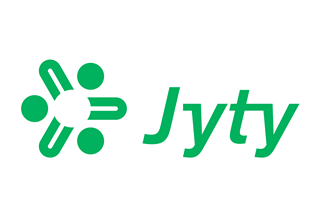 	 L A S T E N H O I D O N   A V U S T U S A N O M U S	ANOJAN (jäsenen) nimi:   __________________________________________________       Henkilötunnus                      ___________________________________________________	Osoite		          __________________________________________________	Pankkiyhteys	          __________________________________________________	Jäsenyhdistys	          __________________________________________________	Tilaisuuden nimi   _________________________________ Paikka ja aika ___/___ 20___Tilaisuuden vastuuhenkilön/vetäjän allekirjoitus  _______________________________	Anojan matka alkoi  ____/____20____  klo __________	ja päättyi                  ____/____ 20____  klo __________	Anojan normaaleina työpäivinä lapsi on hoidossa klo _________ - _________ välisen ajan.	Lapsi/lapset: nimi ja syntymäaika	_________________________________________________________________________	_________________________________________________________________________	Lasta/lapsia hoitanut henkilö:Nimi  _________________________________  Puh. koti/työ _______________________Osoite _________________________________ Postitoimipaikka ____________________Korvaus	_______________ €  vastaanotettu.	Hoitajan allekirjoitus   ____________________________________________________________________YLLÄ OLEVIEN TIETOJEN PERUSTEELLA ANON AVUSTUSTA LASTENHOIDOSTA	€ _______________   Paikka ja aika _________________________ _____/_____ 20_____ANOJAN (jäsenen) allekirjoitus __________________________________________________HUOM. Lastenhoidon avustus on veronalaista tuloa. Liitä hakemukseesi kopio verokortista sivutuloja varten.  Ilman verokorttia vero on 60 %.AVUSTUKSET LASTENHOIDON JÄRJESTÄMISEKSI(Liiton palkkio- ja korvaussääntö 9 §)Jytyn jäsenyhdistyksen jäsenellä on oikeus anomuksesta saada avustusta lastenhoitoa varten, joka 	aiheutuu hänen osallistumisestaan -  Jytyn liittovaltuuston ja liittohallituksen kokoukseen -  Jytyn koulutussuunnitelman mukaiseen koulutukseen -  liittohallituksen nimeämien toimikuntien kokouksiin -  tai muuhun tilaisuuteen, joka liittohallituksen päätöksellä erityisperustein oikeutetaan avustusjärjestelmän piiriin. Avustus myönnetään 1. kohdassa mainittuun tilaisuuteen osallistumisesta aiheutuneiden ylimääräisten lastenhoitokustannusten kattamiseksi. Säännöllisestä lastenhoidosta aiheutuvia hoitokustannuksia ei sisälly avustukseen. Avustus myönnetään alle 12-vuotiaitten lasten hoitamisesta aiheutuviin kuluihin, korkeintaan 75 €/päivä/hoidettava lapsi. Avustuksen myöntämisen edellytyksenä on, että lasta /lapsia on hoitanut muu kuin samassa taloudessa asuva henkilö ja jolle todistettavasti on maksettu korvausta lastenhoidosta. Avustusta anotaan jäsenyhdistyksen välityksellä hakemuslomakkeella, jonka tilaisuuteen osallistuva lapsen huoltaja allekirjoittaa ja tilaisuuden järjestäjä nimikirjoituksellaan vahvistaa.Sääntö on hyväksytty Jytyn liittovaltuustossa 23.-24.11.2020LISÄTIETOJA VARTEN: